加古川市障害者自立支援協議会くらし・こども専門部会地震発生時の職員行動チャート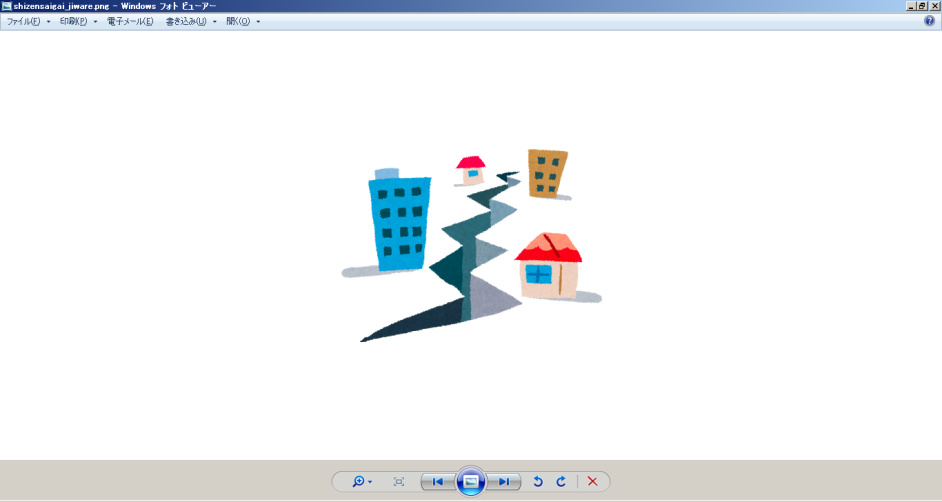 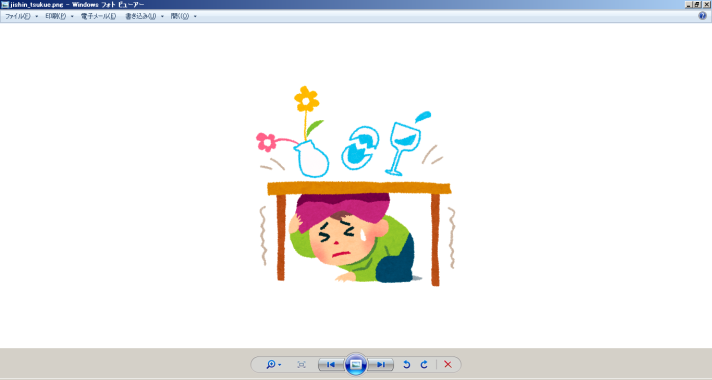 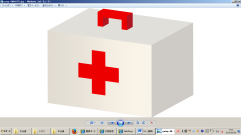 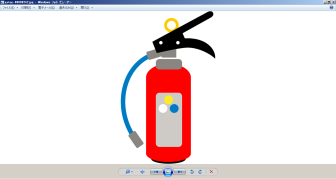 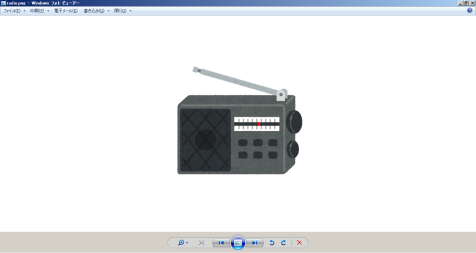 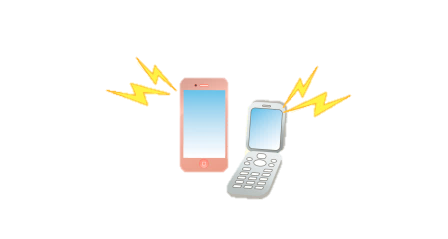 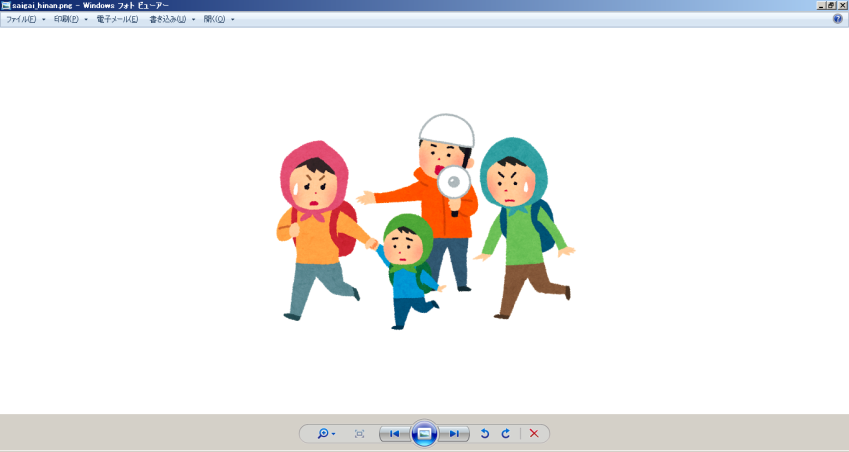 加古川市障害者自立支援協議会くらし・こども専門部会風水害発生時の職員行動チャート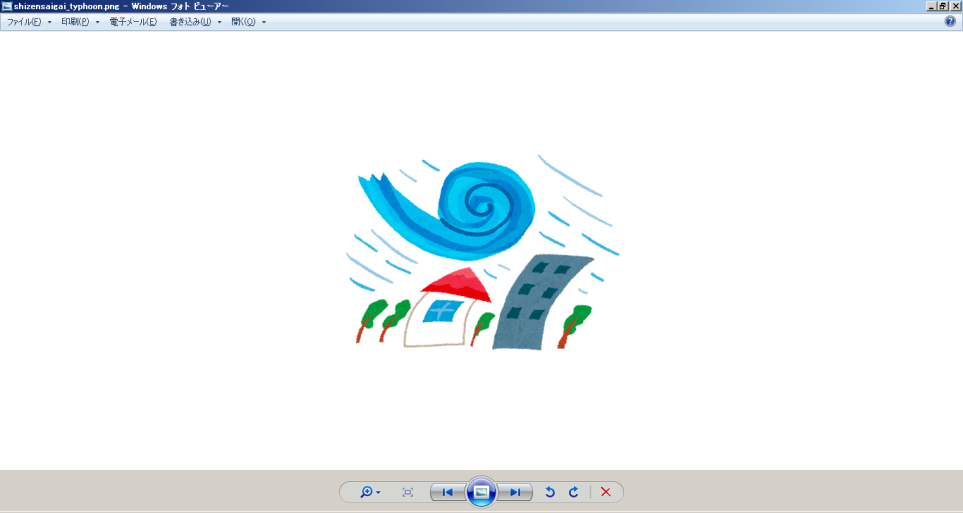 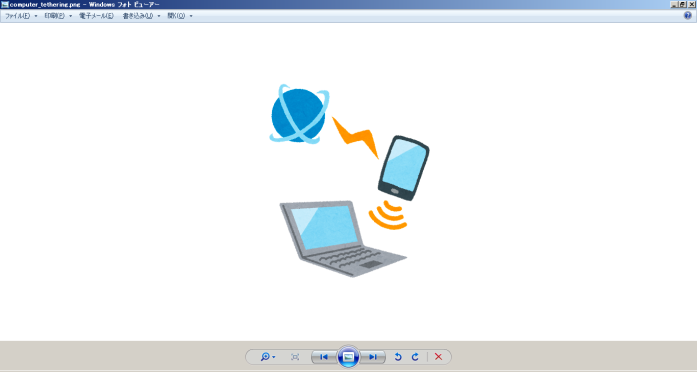 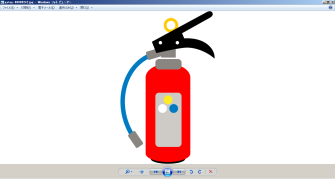 